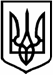 
ЗАКАРПАТСЬКА ОБЛАСНА РАДА	Четверта сесія VІІІ скликанняР І Ш Е Н Н ЯПро клопотання щодо нагородження відзнаками Верховної Ради України з нагоди Дня місцевого самоврядуванняВідповідно до статті 43 Закону України «Про місцеве самоврядування в Україні», постанови Верховної Ради України від 05 липня 2011 року               № 2541-ІІІ «Про Почесну грамоту та Грамоту Верховної Ради України», у зв’язку з відзначенням Дня місцевого самоврядування, 
обласна рада  в и р і ш и л а :Порушити клопотання перед Верховною Радою України про нагородження відзнаками Верховної Ради України – за високий професіоналізм, сумлінну працю, вагомий особистий внесок у соціально-економічний і культурний розвиток краю та з нагоди Дня місцевого самоврядування – представників від Закарпатської області, а саме:Почесною грамотою Верховної Ради України:–––––––––––––––––––––––––––––––––––––––––––––––––––––––––––––––––––––––––––––––––––––––––––––––––––––––––––––––––––––––––––––––––––––––––––––––––––––––––––––––––––––––––––––––––––––––––––––– Грамотою Верховної Ради України:–––––––––––––––––––––––––––––––––––––––––––––––––––––––––––––––––––––––––––––––––––––––––––––––––––––––––––––––––––––––––––––––––––––––––––––––––––––––––––––––––––––––––––––––––––––––––––––––––––Голова ради                                                                     Олексій ПЕТРОВІніціатор: голова обласної ради             Проект№ 2000 ПР/01-15 Автор: виконавчий апарат обласної ради               .2021м. Ужгород